附件6-3：《学生社团整改报告书》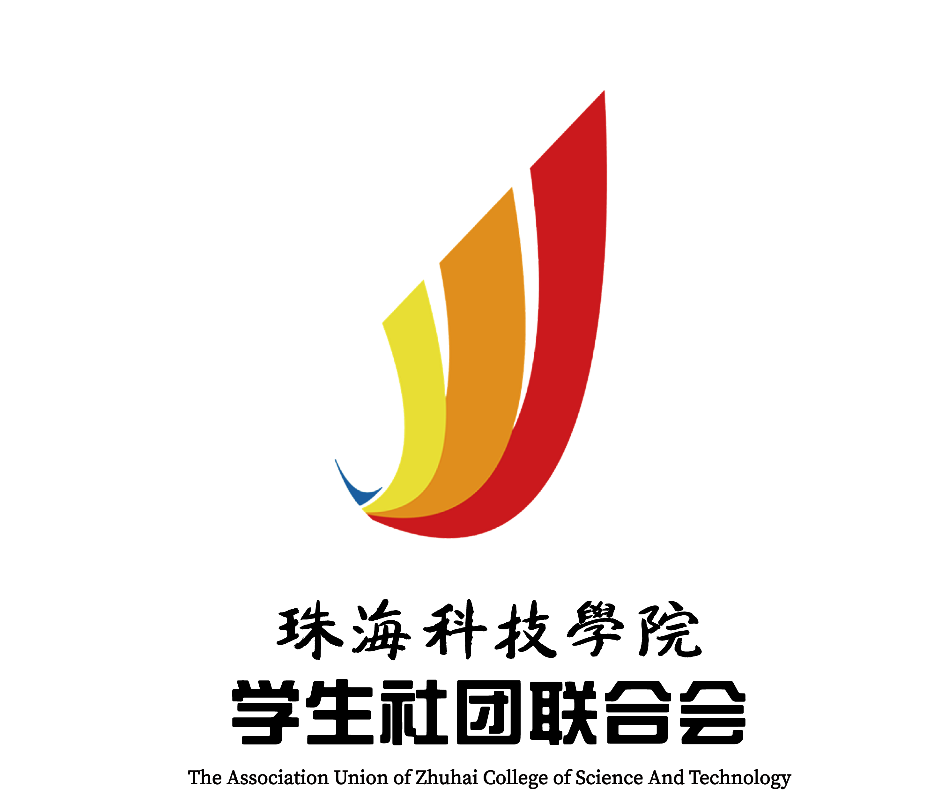 20  -20  年度第  学期珠海科技学院XX社团整改报告书珠海科技学院学生社团联合会制珠海科技学院____________社团整改报告社团名称整改时间社团类别社团会长整改报告（字数要求：800字以上）（字数要求：800字以上）（字数要求：800字以上）活动证明